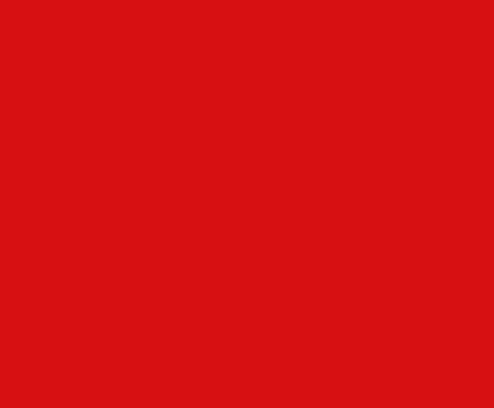 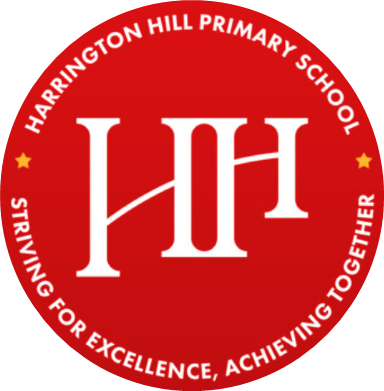 CHARGING POLICY - ANNEXPROCEDURES (GUIDELINES ON PAYMENTS)Harrington Hill Primary SchoolCHARGING POLICY – ANNEX PROCEDURES (GUIDELINES ON PAYMENTS)Payment will only be requested from parents in accordance with the relevant clauses of the school’s published Charging Policy.This annex explains when charges are made, or contributions asked for, to cover:Educational Visits and Trips (Clause 5)Optional Activities outside the School Day (e.g. Clubs) (Clause 6)School Journeys and Residential Trips (Clause 7)Instrumental Music Lessons (Clause 8)School Dinners (Clause 10)Clauses 9 (Calculating Charges) and 11 (Debt Collection) should also be noted by parents.It should be noted that the school cannot currently accept debit or credit card payments for any activity.However we now have an online payment system.EDUCATIONAL VISITSParents will be advised by letter of the required contribution. They should follow instructions given in the letter about how and when payment is to be made. Any parent with genuine difficulty in finding the sum should talk to the Headteacher, who will advise them of any support that may be available.CLUBS, EXTRA-CURRICULAR ACTIVITIES AND INSTRUMENTAL LESSONSIf parents wish to enrol their child into an after school club or breakfast club, they will be required to pay for this in advance. Payment is requested in advance for the term ahead, and must be made prior to the child commencing this activity. Should any debts be on any accounts for this family, they will be refused any further extra curricular activities.If parents are informed that their child can be offered instrumental lessons or that their child is eligible for a Music Board examination in that instrument, they will be given a letter stating costs and giving details of how and when payment must be made.Payments will need to be made online to the school or directly to our external extended services provider.SCHOOL JOURNEY AND RESIDENTIAL TRIPSParents must pay in advance, in cash or online at the School Office, as described above.Again, in cases of genuine hardship, parents should speak to the Headteacher, who will advise of any support that may be available. When the School notifies parents of the trip, the letter will state whether it is possible to pay in instalments and give a deadline by which all payments must have been made.SCHOOL DINNERSParents are asked to commit to their child having dinners for AT LEAST an entire half term. If they wish to make a change they must inform the school office as soon as possible to avoid charges being made. School dinners currently cost £2.20 per day, or £11.00 per week.  Parents will be advised promptly of any changes to this. Payment for dinners must be made in advance for a week, a half term or a whole term. Any accounts in arrears of more than £40.00 will be stopped and a request for you to provide a packed lunch for your child until the arrears is cleared will be made.PAYMENTPayments online: The parent must register themselves to enable their online account, parents must ensure that they check that all the account details are correct before finalising their payments.Free school meals: Parents may obtain an application form for free school meals from the school office. Eligibility for free meals changes from time to time, but includes families in receipt of:Income supportIncome based Job Seekers AllowanceIncome related Employment and Support AllowanceGuarantee element of State PensionChild Tax Credit with an income of £16,190 or below where the household is not in receipt of Working Tax Credit.Working Tax Credit for the four-week period immediately after employment has finished.LATE COLLECTION CHARGESParents / carers will be charged the following charges if they are late to collect their child/ren from school:£5.00 from 3.40pm to 4.30pmAn additional £5.00 for lateness from 4.40pm to 6.00pmParents are asked to ensure the relevant arrnagements are made to ensure their child is collected from school or any After School Activity on time, the late charges are charged for the additonal childcare provision the school must provide to care and supervise the child/ren. Parents are expected to pay these charges on collection of their child. In any cases of repeat occurances of more than 3 occasions, the school will have no other choice but to involve Hackney Children Services.ReviewedSeptember 2020Next Review DateSeptember 2021Adopted25/09/2020